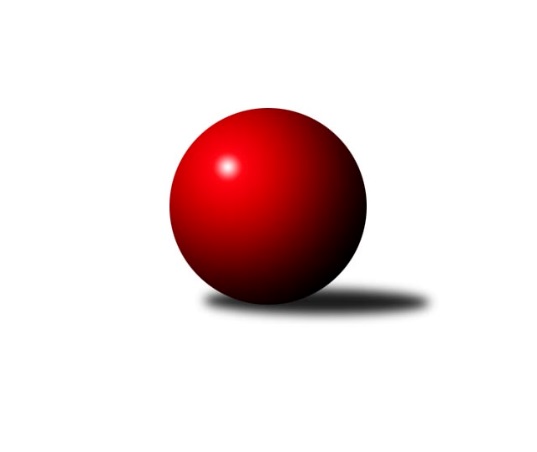 Č.3Ročník 2021/2022	10.5.2024 Podnikovka Slavonice 1.liga 2021/2022Statistika 3. kolaTabulka družstev:		družstvo	záp	výh	rem	proh	skore	sety	průměr	body	plné	dorážka	chyby	1.	SuperMix	7	5	0	2	44 : 26 	(28.0 : 28.0)	1031	10	700	330	14.4	2.	Pacoši	7	5	0	2	40 : 30 	(22.5 : 21.5)	1024	10	704	319	19.1	3.	KC Lentra Darda	8	3	1	4	41 : 39 	(27.5 : 30.5)	1029	7	710	319	14.1	4.	Rallycross	8	1	1	6	25 : 55 	(30.0 : 28.0)	1005	3	689	315	19.9Tabulka doma:		družstvo	záp	výh	rem	proh	skore	sety	průměr	body	maximum	minimum	1.	Pacoši	3	3	0	0	22 : 8 	(10.5 : 7.5)	1019	6	1038	993	2.	SuperMix	4	3	0	1	26 : 14 	(17.0 : 15.0)	1030	6	1097	872	3.	KC Lentra Darda	4	2	1	1	27 : 13 	(13.0 : 13.0)	1046	5	1074	1030	4.	Rallycross	4	0	0	4	4 : 36 	(13.5 : 18.5)	977	0	1010	941Tabulka venku:		družstvo	záp	výh	rem	proh	skore	sety	průměr	body	maximum	minimum	1.	SuperMix	3	2	0	1	18 : 12 	(11.0 : 13.0)	996	4	1086	942	2.	Pacoši	4	2	0	2	18 : 22 	(12.0 : 14.0)	1011	4	1066	982	3.	Rallycross	4	1	1	2	21 : 19 	(16.5 : 9.5)	1008	3	1075	979	4.	KC Lentra Darda	4	1	0	3	14 : 26 	(14.5 : 17.5)	1018	2	1042	1004Tabulka podzimní části:		družstvo	záp	výh	rem	proh	skore	sety	průměr	body	doma	venku	1.	KC Lentra Darda	5	3	1	1	35 : 15 	(19.5 : 14.5)	1042	7 	2 	1 	0 	1 	0 	1	2.	Pacoši	3	2	0	1	16 : 14 	(5.0 : 7.0)	994	4 	1 	0 	0 	1 	0 	1	3.	SuperMix	4	2	0	2	16 : 24 	(13.0 : 19.0)	989	4 	1 	0 	1 	1 	0 	1	4.	Rallycross	6	1	1	4	23 : 37 	(22.5 : 19.5)	1003	3 	0 	0 	3 	1 	1 	1Tabulka jarní části:		družstvo	záp	výh	rem	proh	skore	sety	průměr	body	doma	venku	1.	SuperMix	3	3	0	0	28 : 2 	(15.0 : 9.0)	1084	6 	2 	0 	0 	1 	0 	0 	2.	Pacoši	4	3	0	1	24 : 16 	(17.5 : 14.5)	1040	6 	2 	0 	0 	1 	0 	1 	3.	Rallycross	2	0	0	2	2 : 18 	(7.5 : 8.5)	987	0 	0 	0 	1 	0 	0 	1 	4.	KC Lentra Darda	3	0	0	3	6 : 24 	(8.0 : 16.0)	1012	0 	0 	0 	1 	0 	0 	2 Zisk bodů pro družstvo:		jméno hráče	družstvo	body	zápasy	v %	dílčí body	sety	v %	1.	Zdeněk Holub 	SuperMix 	4	/	2	(100%)		/		(%)	2.	Jiří Ondrak st. 	KC Lentra Darda 	4	/	2	(100%)		/		(%)	3.	David Pešák 	Pacoši 	4	/	2	(100%)		/		(%)	4.	Jiří Svoboda 	KC Lentra Darda 	4	/	3	(67%)		/		(%)	5.	Pavel Blažek 	SuperMix 	2	/	1	(100%)		/		(%)	6.	David Bártů 	KC Lentra Darda 	2	/	1	(100%)		/		(%)	7.	David Drobilič 	Rallycross 	2	/	1	(100%)		/		(%)	8.	Jiří Ondrák ml. 	SuperMix 	2	/	1	(100%)		/		(%)	9.	Tomáš Cvrček 	SuperMix 	2	/	1	(100%)		/		(%)	10.	Kadrnoška Miroslav 	KC Lentra Darda 	2	/	1	(100%)		/		(%)	11.	Eva Fabešová 	Pacoši 	2	/	1	(100%)		/		(%)	12.	Jiří Matoušek 	SuperMix 	2	/	2	(50%)		/		(%)	13.	Josef Petrik ml. 	Rallycross 	2	/	2	(50%)		/		(%)	14.	Milan Trávníček 	KC Lentra Darda 	2	/	2	(50%)		/		(%)	15.	Libor Svoboda 	KC Lentra Darda 	2	/	3	(33%)		/		(%)	16.	Pavel Kučera 	Rallycross 	2	/	3	(33%)		/		(%)	17.	Jan Šuhaj 	Pacoši 	0	/	1	(0%)		/		(%)	18.	Karel Fabeš 	Pacoši 	0	/	1	(0%)		/		(%)	19.	Antonín Ferdan 	Pacoši 	0	/	1	(0%)		/		(%)	20.	František Běhůnek 	SuperMix 	0	/	1	(0%)		/		(%)	21.	Ladislav Dofek 	Rallycross 	0	/	1	(0%)		/		(%)	22.	Patrik Jindra 	Pacoši 	0	/	2	(0%)		/		(%)	23.	Josef Petrik 	Rallycross 	0	/	2	(0%)		/		(%)	24.	Veronika Nosková 	Rallycross 	0	/	2	(0%)		/		(%)Průměry na kuželnách:		kuželna	průměr	plné	dorážka	chyby	výkon na hráče	1.	Slavonice, 1-2	1046	712	334	16.0	(261.6)	2.	Slavonice, 3-4	991	711	280	19.0	(247.9)Nejlepší výkony na kuželnách:Slavonice, 1-2SuperMix	1097	3. kolo	Jiří Ondrák ml. 	SuperMix	294	2. koloSuperMix	1082	2. kolo	Jiří Matoušek 	SuperMix	291	3. koloPacoši	1066	3. kolo	Pavel Blažek 	SuperMix	290	2. koloKC Lentra Darda	1040	1. kolo	Jiří Ondrák ml. 	SuperMix	289	3. koloKC Lentra Darda	1016	2. kolo	Karel Fabeš 	Pacoši	284	3. koloPacoši	982	1. kolo	David Pešák 	Pacoši	277	1. kolo		. kolo	Mojmír Holec 	Pacoši	277	3. kolo		. kolo	Jiří Svoboda 	KC Lentra Darda	273	1. kolo		. kolo	Patrik Jindra 	Pacoši	270	1. kolo		. kolo	Zdeněk Holub 	SuperMix	267	2. koloSlavonice, 3-4KC Lentra Darda	1042	3. kolo	Eva Fabešová 	Pacoši	276	2. koloPacoši	1026	2. kolo	David Drobilič 	Rallycross	274	2. koloSuperMix	1012	1. kolo	Jiří Matoušek 	SuperMix	271	1. koloRallycross	1010	1. kolo	Patrik Jindra 	Pacoši	269	2. koloRallycross	991	2. kolo	Jiří Svoboda 	KC Lentra Darda	267	3. koloRallycross	941	3. kolo	Libor Svoboda 	KC Lentra Darda	267	3. kolo		. kolo	Pavel Kučera 	Rallycross	266	1. kolo		. kolo	David Pešák 	Pacoši	265	2. kolo		. kolo	Jiří Ondrak st. 	KC Lentra Darda	260	3. kolo		. kolo	David Drobilič 	Rallycross	255	1. koloČetnost výsledků:	8 : 2	3x	6 : 4	1x	2 : 8	1x	0 : 10	1x